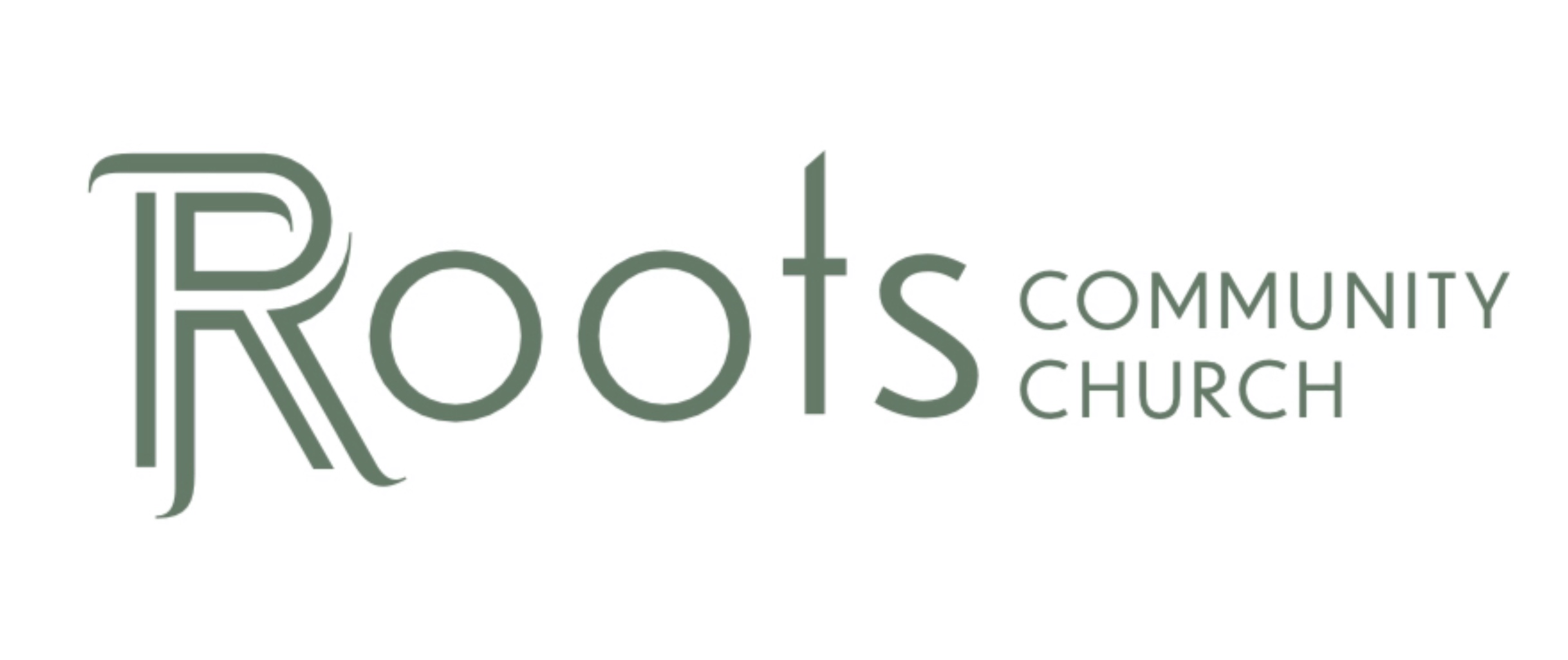 RCC Phoenix – 12.6.20 – Aggressive Gratitude (Week 3)Gratitude to God for ________________ Us“Christ is also the head of the church, which is his body. He is the beginning, supreme over all who rise from the dead. So he is first in everything. For God in all his fullness was pleased to live in Christ, and through him God reconciled everything to himself. He made peace with everything in heaven and on earth by means of Christ’s blood on the cross. This includes you who were once far away from God. You were his enemies, separated from him by your evil thoughts and actions. Yet now he has reconciled you to himself through the death of Christ in his physical body. As a result, he has brought you into his own presence, and you are holy and blameless as you stand before him without a single fault.”Not being chosen can leave us with feelings of ________________ , hurt and can lead to questions of our self-worth.Jesus opened the ________ for every person, including the Gentiles, to receive salvation.“God has given me the responsibility of serving his church by proclaiming his entire message to you. This message was kept secret for centuries and generations past, but now it has been revealed to God’s people. For God wanted them to know that the riches and glory of Christ are for you Gentiles, too. And this is the secret: Christ lives in you. This gives you assurance of sharing his glory.”Gratitude thanks God for saving us.Aggressive Gratitude sees that God had already chosen His ______________ and still decided to open the doors of Salvation (through faith in Jesus) to include us.Video 1:“They’re So Expensive”People who remain living in ________________ don’t understand what it’s like to live in the _________.Jesus paid a price for us that we couldn’t pay.“You Can See This Every Day?”People living in the __________ can sometimes take the __________ of _______________ for granted.Compare the Old & New VisionTaking an intentional moment to ________________ how we used to think and see the world with how we now see things as God’s child can cause us to react with Aggressive Gratitude.VIDEO 2: No One is Out of Reach for GodAggressive Gratitude should lead us to ________________.Colossians 1:28-29“So we tell others about Christ, warning everyone and teaching everyone with all the wisdom God has given us. We want to present them to God, perfect in their relationship to Christ. That’s why I work and struggle so hard, depending on Christ’s mighty power that works within me.”The greatest act of gratitude we should seek is for others to say, “Thank you for introducing me to Jesus!”